Итоги Конкурса вокального искусства «Зажги свою звезду!»,в рамках городского Фестиваля детского и юношеского творчества«Марафон талантов»НОМИНАЦИЯ: АКАДЕМИЧЕСКИЙ ВОКАЛНОМИНАЙЦИЯ: НОРОДНОЕ ПЕНИЕ И ФОЛЬКЛОР НОМИНАЙЦИЯ: ХОРОВОЕ ПЕНИЕНОМИНАЙЦИЯ: ЭСТРАДНЫЙ И ДЖАЗОВЫЙ ВОКАЛПервая младшая категория – 7-8 летПервая младшая категория – 7-8 летПервая младшая категория – 7-8 летПервая младшая категория – 7-8 летПервая младшая категория – 7-8 летПервая младшая категория – 7-8 лет№ФИОучастникаУчреждениеВозраст,классНоминация / названиепроизведенияИтоги1Туманова Мишель Детский музыкальный театр «Кантабиле»ГБУ ДО ДДЮТ Московского района Санкт-Петербурга8 летАкадемический вокал Сольное пение«Я хочу, чтоб птицы пели»Лауреат 1 степени 2 Николаев Борис, Галанцев Иван, Баранов ЛевДетский музыкальный театр «Кантабиле»ГБУ ДО ДДЮТ Московского района Санкт-Петербурга7 летАкадемический вокал ТриоПесня Егорушки из мф «Мальчик-с-пальчик»Дипломант 1 степени 3 Мамлеева ИлианаВокальная студия«Вдохновение»ГБУ ДО Дворец Детского творчества Петроградского района Санкт-Петербурга 7 летАкадемический вокал Сольное пение  1 категория«Стрекоза»Дипломант 2 степени4 Болдоржиева Адель Детский оперный театрГБНОУ Дворец учащейся молодежи Санкт-Петербурга8 летАкадемический вокал Сольное пение «Когда на рояле играет принцесса»Лауреат 2 степени5 Романов АлександрОбразцовыйколлектив «Хор мальчиков»ГБУ ДО ДДЮТ Фрунзенского района Санкт-Петербурга8 лет Академический вокалСольное пение«Цветы говорят»Участник 6 Харисов ЭрнестДХС «Преображение»ГБУ ДО ЦВР Центрального района Санкт-Петербурга8 летАкадемический вокалСольное пение «Жил-был на свете мальчик» Лауреат 3 степени7 Соколова Анна ГБОУ СОШ № 653 Калининского района Санкт-Петербурга  
имени Рабиндраната Тагора2 класс8 летАкадемический вокал Сольное пение «Песня Скомароха Дудки» Дипломант 2 степени8Персианова ДаринаГБУ ДО ЦВР Центрального района Санкт-Петербурга2 класс  8 летАкадемический вокалСольное пение «Синица»Лауреат 2 степени9Звягина АлисаГБУ ДО ЦВР Центрального района Санкт-Петербурга2 класс 8 летАкадемический вокалСольное пение «Зеленожка-длинноножка»Лауреат 2 степениВторая младшая категория - 9-11 лет Вторая младшая категория - 9-11 лет Вторая младшая категория - 9-11 лет Вторая младшая категория - 9-11 лет Вторая младшая категория - 9-11 лет Вторая младшая категория - 9-11 лет №ФИОучастникаУчреждениеВозраст,классНоминация / названиепроизведенияИтоги10Бучнева СофияДетский музыкальный театр «Кантабиле»ГБУ ДО ДДЮТ Московского района Санкт-Петербурга9 летАкадемический вокалСольное пениеАрия Дуни из оперы «Морозко»Лауреат 2 степени11Сырников МатвейВокальный ансамбль «Гамма»ГБОУ №628 «Александринская гимназия»Красногвардейского района Санкт-Петербурга 11 лет 5 классАкадемический вокал Сольное пение «Песня о веселом ветре»Дипломант 1 степени12Вокальный ансамбль «Гамма»ГБОУ №628 «Александринская гимназия»Красногвардейского района Санкт-Петербурга10 лет 4 классАкадемический вокал Трио«Москвичи»Дипломант 3 степени13Ушакова Анна Хоровая студия «Домисолька»ГБОУ школа №609Красногвардейского района Санкт-Петербурга9 летАкадемический вокалСольное пение«Самая счастливая»Дипломант 2 степени14Мазуркевич ЗояВокальная студия«Вдохновение»ГБУ ДО Дворец Детского творчества Петроградского района Санкт-Петербурга11 летАкадемический вокал Сольное пение  2 категория«Ария Снегурочки»Дипломант 3 степени15Мироненко Алексей;Алькимович Арсений;Юферев СергийХор мальчиков ДХС «Искра»ГБУ ДО ДДЮТ «На Ленской»Красногвардейского района Санкт-Петербурга9-11 лет Академический вокал Трио«Ave Maria»Лауреат 1 степени16Зржельская София Детский оперный театрГБНОУ Дворец учащейся молодежи Санкт-Петербурга10 летАкадемический вокал Сольное пение «По сеничкам Дуняшенька гуляла»Лауреат 3 степени17Адамян Максим и Адамян МаркОбразцовый коллектив «ХорМальчиков»ГБУ ДО ДДЮТ Фрунзенского района Санкт-Петербурга10 лет Академический вокалДуэт«Горные вершины»Лауреат 3 степени18Шевченко СтепанОбразцовыйколлектив «Хор мальчиков»ГБУ ДО ДДЮТ Фрунзенского района Санкт-Петербурга9 лет Академический вокал Сольное пение«Осень! Обсыпается…»Дипломант 2 степени19Ясинский ПлатонГБОУ лицей №533 «Образовательный комплекс «Малая Охта» Красногвардейского района Санкт-Петербурга5 класс11 лет Академический вокалСольное пение«Смуглянка»Дипломант 3 степени20КислицынаКристинаГБОУ СОШ №549 Красносельского района Санкт-Петербурга3 класс 9 летАкадемический вокал Сольное пение «Расскажи, мотылек»Дипломант 1 степени21Лучиновская Дарья иКурышев Артём ГБОУ лицей №533«Образовательный комплекс «Малая Охта»Красногвардейского района Санкт - Петербурга9-11 лет Академический вокалДуэт «Светлячок»Дипломант 2 степени22Василискова АнастасияГБОУ СОШ   № 653 Калининского района Санкт-Петербурга  имени Рабиндраната Тагора4 класс11 летАкадемический вокалСольное пение  «Волшебная мечта» Дипломант 3 степени23 Минаева НаталияДХС «Преображение»ГБУ ДО ЦВРЦентрального района Санкт-Петербурга3 класс 10 летАкадемический вокал Сольное пение«Туфелька»Лауреат 1 степениСредняя категория - 12-14 летСредняя категория - 12-14 летСредняя категория - 12-14 летСредняя категория - 12-14 летСредняя категория - 12-14 летСредняя категория - 12-14 лет№ФИОучастникаУчреждениеВозраст,классНоминация / названиепроизведенияИтоги24Исаев ИсаДетский музыкальный театр «Кантабиле»ГБУ ДО ДДЮТ Московского района Санкт-Петербурга12 летАкадемический вокал Сольное пение«Снегирь»Лауреат 2 степени25Бизяева Полина и Кузнецова ЭленВокальная студия «Вдохновение» ГБУ ДО Дворец Детского творчества Петроградского района Санкт-Петербурга12 летАкадемический вокал Дуэт 3 категория«Весенний вальс»Дипломант 3 степени26Лешенкова Александра и Данг Нят НамГБУ ДО ДДЮ Приморского района Санкт-Петербурга 12 лет6 классАкадемический вокалДуэт «Женька»Дипломант 3 степени27Горбач Мария Детский оперный театрГБНОУ Дворец учащейся молодежи Санкт-Петербурга13 летАкадемический вокал Сольное пение «Улица, ты улица»Лауреат 2 степени28Тарасов ВадимОбразцовыйколлектив «Хор мальчиков»ГБУ ДО ДДЮТ Фрунзенского района Санкт-Петербурга12 лет Академический вокал Сольное пение«Волк и мышонок»Дипломант 1 степени29Мартынова ЕлизаветаГБУ ДО ЦВР Центрального района Санкт-Петербурга12 лет Академический вокал Сольное пение «Ласточки»Лауреат 2 степени30Полишенко КираКоммунальное Учреждение Дополнительного Образования 2 «Харцызская Школа Искусств»ДНР12 летАкадемический вокалСольное пение"Домик-крошечка"Лауреат 3 степениСтаршая категория - 15-17 летСтаршая категория - 15-17 летСтаршая категория - 15-17 летСтаршая категория - 15-17 летСтаршая категория - 15-17 летСтаршая категория - 15-17 лет№ ФИОучастникаУчреждениеВозраст,классНоминация / названиепроизведенияИтоги31Брызгалова ВасилисаДетский музыкальный театр «Кантабиле»ГБУ ДО ДДЮТ Московского районаСанкт-Петербурга15 летАкадемический вокал Сольное пение«Синеглазая речка»Дипломант 2 степени32Детский хоровой ансамбль вокально-хоровойстудии «На Фонтанке»ГБНОУ Дворец учащейсямолодёжи Санкт-Петербурга15-17 летАкадемический вокалКвартет«Девчата»Лауреат 1 степени33Шатохина ПолинаГБНОУ Дворец учащейся молодёжи Санкт-Петербурга 17 летАкадемический вокал Сольное пение «Песня Цыганки» из драмы «Эсмеральда»Дипломант 1 степени34Буравченко Ярослав Детский оперный театрГБНОУ Дворец учащейся молодежи Санкт-Петербурга17 летАкадемический вокал Сольное пение «Эпиталама»Лауреат 2 степени35Пригарина Вероника и Карташова Анна Детский оперный театрГБНОУ Дворец учащейся молодежи Санкт-Петербурга15 и 16 летАкадемический вокал ДуэтКсении и Дарьи из оперы «Девичий переполох»Лауреат 2 степени36Борткевич Анна Школа вокального искусства им. И.П. БогачевойГБНОУ Дворец учащейся молодежи Санкт-Петербурга15 летАкадемический вокал Сольное пение «По сеничкам Дуняшечка гуляла»Лауреат 3 степени37Макарова НикаШкола вокального искусства им. И.П.БогачёвойГБНОУ Дворец учащейся молодежи Санкт-Петербурга11 класс17 летАкадемический вокалСольное пение«Третья песня Леля»Дипломант 1 степени38Карачун ВарвараГБОУ СОШ № 653 Калининского района Санкт-Петербурга имени Рабиндраната Тагора10 класс17 лет Академический вокал Сольное пение «Прощание»Дипломант 2 степени18 лет и старше18 лет и старше18 лет и старше18 лет и старше18 лет и старше18 лет и старше№ ФИОучастникаУчреждениеВозраст,классНоминация / названиепроизведенияИтоги39Михайлова Ольга Детский оперный театрГБНОУ Дворец учащейся молодежи Санкт-Петербурга19 летАкадемический вокал Сольное пениеАрия Ольги из оперы «Евгений Онегин»Лауреат 2 степени40Шварценберг Амалия Школа вокального искусства им. И.П.БогачевойГБНОУ Дворец учащейся молодежи Санкт-Петербурга18 летАкадемический вокал Сольное пение   Вальс Мюзетты из оперы «Богема» Дипломант 1 степени41Раильтянина Ярослава Школа вокального искусства им. И.П.БогачевойГБНОУ Дворец учащейся молодежи Санкт-Петербурга21 год Академический вокал Сольное пение  Отрывок из МюссеЛауреат 2 степени42Краденова АнастасияШкола вокального искусства им. И.П.БогачевойГБНОУ Дворец учащейсямолодёжи Санкт-Петербурга18 лет Академический вокалСольное пение«Цветымои»Лауреат 3 степени43Рыбцова ДарьяШкола вокального искусства им. И.П.БогачевойГБНОУ Дворец учащейсямолодёжи Санкт-Петербурга21 год Академический вокалСольное пение"Третья песня Леля"Лауреат 3 степени44Ивченко Татьяна Школа Вокального искусства им. И.П.БогачевойГБНОУ Дворец учащейсямолодёжи Санкт-Петербурга18 лет Академический вокалСольное пениеРоманс «Пленившись розой соловей» Лауреат 2 степени45Мокина АнастасияГБНОУ Дворец учащейсямолодёжи Санкт-Петербурга20 лет Академический вокалСольное пение «Травушка-муравушка» Лауреат 1 степени46Федорова Арина Школа вокального искусства им. И.П.БогачевойГБНОУ Дворец учащейсямолодёжи Санкт-Петербурга21 год Академический вокал Сольное пение«Così fan tutte»Лауреат 3 степени47Нахратова ВикторияГБНОУ Дворец учащейсямолодёжи Санкт-Петербурга20 лет Академический вокалСольное пение«Волга-реченька»Дипломант 1 степени48Мадекша АлександринаГБНОУ Дворец учащейсямолодёжи Санкт-Петербурга20 летАкадемический вокал Сольное пение«Думка Параси» Дипломант 2 степени49 Масленникова ЕвгенияГБУ ДО ЦВРЦентрального района Санкт-Петербурга26 лет Академический вокал Сольное пение«На холмах Грузии»Дипломант 1 степениСмешанная возрастная категорияСмешанная возрастная категорияСмешанная возрастная категорияСмешанная возрастная категорияСмешанная возрастная категорияСмешанная возрастная категория№ ФИОучастникаУчреждениеВозраст,классНоминация / названиепроизведенияИтоги50Тарасов Никита;Цыпышев Фёдор; ГригорьевИван; Корнилов ТимофейВокальная студия«Вдохновение»ГБУ ДО Дворец Детского творчества Петроградского района Санкт-Петербурга 13-16 лет Академический вокал Ансамбль  «Смуглянка»Дипломант 1 степени51Вокальный ансамбль «Журавлик»ГБУ ДО ДДТ «Град чудес» Кронштадтскогорайона Санкт-Петербурга8-12 лет Академический вокалАнсамбль «Песня одалёкой родине»Дипломант 1 степени52Хор «Весна»ГБУ ДО Дворец Детского ТворчестваПетроградского района Санкт-Петербурга От 15 лет Академический вокал Ансамбль«Баллада о Земле»Лауреат 2 степениПервая младшая категория – 7-8 летПервая младшая категория – 7-8 летПервая младшая категория – 7-8 летПервая младшая категория – 7-8 летПервая младшая категория – 7-8 летПервая младшая категория – 7-8 лет№ФИОучастникаУчреждениеВозраст,классНоминация / названиепроизведенияИтоги1Иванова Екатерина Детский фольклорный ансамбль«Роднички»ГБУ ДО Центрвнешкольной работы с детьми и молодежьюКалининского района Санкт-Петербурга«Академический»8 лет2 классНародное пение и фольклор Сольное пение «Ты луговка моя луговая»Дипломант 1 степени2   Ансамбль народной музыки «Былинка»ГБУ ДО Дворец детского (юношеского) творчества Московского района Санкт-Петербурга7-8 летНародное пение и фольклор Ансамбль«Гусачок»Дипломант 2 степени3  Детский фольклорный ансамбль «Роднички»ГБУ ДО Центрвнешкольной работы с детьми и молодежьюКалининского района Санкт-Петербурга«Академический»7-8 летНародное пение и фольклорАнсамбль«Как у Васьки глаза баски»Дипломант 3 степени4 Хоровой коллектив «До-ми-сольки»ГБУ ДО Дом детского творчества «Юность» Выборгского района Санкт-Петербурга7-8 летНародное пение и фольклор«Солдатушки, бравы ребятушки»Участник 5Фольклорный коллектив «Ивушка»ГБУ ДО ЦВР Центрального районаСанкт-Петербурга (на базе ГБОУ Гимназия№171)7-8 летНародное пение и фольклорДуэт«Земляничка-ягодка»Лауреат 3 степени6Фольклорный коллектив «ИвушкаГБУ ДО ЦВР Центрального районаСанкт-Петербурга (на базе ГБОУ СОШ №183)7-8 лет Народное пение и фольклорАнсамбль«Масленичные частушки»Дипломант 1 степени7 Ансамбль русской песни «Паранята»ГБОУ СОШ №301 Фрунзенского района Санкт-Петербурга 2 класс 7-8 летНародное пение и фольклорАнсамбль «Ах вы, сени, мои сени…»Лауреат 3 степени8 Образцовый детский коллектив фольклорнаястудия «Жаворонок»-младший ансамбльГБУ ДО ЦВР Центрального района Санкт-Петербурга7-8 лет Народное пение и фольклорАнсамбль«Забадуриха»Лауреат 1 степени9Фольклорный коллектив «Добродеюшка»ГБУ ДО ЦВР Центрального района Санкт-Петербурга7-8 лет Народное пение и фольклорАнсамбль«Где ж ты, Варварушка, гуляла?»  Лауреат 1 степени10Хакимова Мадина и Абдулгусейнова ХадиджаВокально-игровая студия народного песенногоискусства «Очелье»ГБУ ДО Дворец детского творчества Петроградского районаСанкт-Петербурга8-10 летНародное пение и фольклор Дуэт «Летят утки»Лауреат 2 степениВторая младшая категория - 9-11 лет Вторая младшая категория - 9-11 лет Вторая младшая категория - 9-11 лет Вторая младшая категория - 9-11 лет Вторая младшая категория - 9-11 лет Вторая младшая категория - 9-11 лет №ФИОучастникаУчреждениеВозраст,классНоминация / названиепроизведенияИтоги11Брейдо ВероникаГБОУ школа №246 Приморского района Санкт-Петербурга11 лет 5 классНародное пение и фольклорСольное пение «Семёновна»Лауреат 2 степени12Крутина МилославаТеатр песни «МЫ»ГБОУ гимназия №642 «Земля и Вселенная» Василеостровскогорайона Санкт-Петербурга9 лет 3 классНародное пение и фольклорСольное пение«Валенки»Лауреат 3 степени13Ваврик АнастасияКУ ДК «Юбилейный» г. ДонецкДНР9-11 лет Народное пение и фольклорСольное пение «Полянка»Дипломант 1 степени14Дорохова СофияКУ ДК «Юбилейный» г. ДонецкДНР9-11 лет Народное пение и фольклорСольное пение «Кузя едет на коне»Лауреат 2 степени15Ансамбль народной музыки «Былинка»ГБУ ДО Дворец детского (юношеского) творчества Московского района Санкт-Петербурга9-11 лет Народное пение и фольклор Ансамбль«Во деревне гибки доски»Лауреат 2 степени16Олконен Мария-ЛизаДетский фольклорный коллектив «Забавушка»ГБУ ДО Дворец творчества детей и молодёжи «Молодёжный творческий Форум Китеж плюс»11 лет 4 классНародное пение и фольклорСольное пение«Ох, да как у нашей у избушке»Лауреат 2 степени17Кучина Олеся Детский фольклорный коллектив «Забавушка»ГБУ ДО Дворец творчества детей и молодёжи «Молодёжный творческий Форум Китеж плюс»11 лет 4 классНародное пение и фольклорСольное пение«Милый мой, а это я»Лауреат 2 степени18Хакимова МадинаВокально-игровая студия народного песенногоискусства «Очелье»ГБУ ДО Дворец детского творчества Петроградского районаСанкт-Петербурга4 класс 10 лет Народное пение и фольклор Сольное пение«Ягода»Лауреат 2 степени19Давыдова АнастасияФольклорный ансамбль «Побасенка»ГБУ ДО ДДЮТМосковского района Санкт-ПетербургаприГБОУ СОШ №594 Московского района Санкт-Петербурга 4 класс 11 лет Народное пение и фольклор Сольное пение«Поиграй-ка Ваня, розочка»Лауреат 2 степени20Фольклорный ансамбль «Побасенка»ГБУ ДО ДДЮТМосковского района Санкт-ПетербургаприГБОУ СОШ №594 Московского района Санкт-Петербурга3 класс 9-10 лет Народное пение и фольклор Ансамбль «Красные сапожки»Лауреат 1 степени21Детский фольклорный ансамбль «Роднички»ГБУ ДО Центрвнешкольной работы с детьми и молодежьюКалининского района Санкт-Петербурга«Академический»9-11 лет Народное пение и фольклор Ансамбль«Барыня»Лауреат 2 степени22Мельникова Полина и Кошевая СофияГБУ ДО ДДЮТМосковского района Санкт-Петербурга приГБОУ СОШ №594 Московского районаСанкт-Петербурга9 лет 3 класс Народное пение и фольклор Дуэт«Мы с подруженькой»Лауреат 1 степени23Паперно ЮлияСолистка образцового детского коллективафольклорной студии «Жаворонок»ГБУ ДО ЦВР Центрального района Санкт-Петербурга10 лет Народное пение и фольклорСольное пение «Затопила кума хату…»Лауреат 1 степени24Ансамбль «КаЗайчата»ГБОУ Гимназия №587 Фрунзенского района Санкт-Петербурга 2-4 классы9-11 летНародное пение и фольклор Ансамбль  «Казачья лезгинка»(попурри)Лауреат 3 степени25Ансамбль русской песни «Карусель»ГБУ ДО Центр творчества и образования Фрунзенского района Санкт-Петербурга8-9 лет2 классНародное пение и фольклорАнсамбль«Заря, моя зоренька» Лауреат 3 степениСредняя категория - 12-14 летСредняя категория - 12-14 летСредняя категория - 12-14 летСредняя категория - 12-14 летСредняя категория - 12-14 летСредняя категория - 12-14 лет№ФИОучастникаУчреждениеВозраст,классНоминация / названиепроизведенияИтоги26Романенко КсенияКУ ДК «Юбилейный» г. Донецк ДНРНародное пение и фольклорСольное пение «Сады –садочки»Лауреат 1 степени27Заславская Василиса Солистка образцовогодетского коллектива фольклорной студии«Жаворонок»ГБУ ДО ЦВР Центрального района Санкт-Петербурга14 лет Народное пение и фольклор Сольное пение «Калинка»Лауреат 1 степени28Варварчук АннаВокальная студия «Рассвет»МОУ ДОД «Центр детского и юношеского творчества Пролетарского района города Донецка»14 летНародное пение и фольклор Сольное пение«Рассыпала Маланья бобы…»Лауреат 2 степени29Ансамбль русской песни «Карусель»ГБУ ДО Центр творчества и образования Фрунзенского района Санкт-Петербурга11 -13 лет6 классНародное пение и фольклор Ансамбль  «Ой, на горке калина»Лауреат 2 степениСтаршая категория - 15-17 летСтаршая категория - 15-17 летСтаршая категория - 15-17 летСтаршая категория - 15-17 летСтаршая категория - 15-17 летСтаршая категория - 15-17 лет№ ФИОучастникаУчреждениеВозраст,классНоминация / названиепроизведенияИтоги30Никитина АнастасияКУДО «Школа искусств №6 г. Донецка»ДНР15-17 летНародное пение и фольклорСольное пение «Голубушка»Лауреат 2 степени31Стоянова СофьяВокальная студия «Славия»ГБНОУ Дворец учащейсямолодежи Санкт-Петербурга17 летНародное пение и фольклорСольное пение «Реченька»Лауреат 1 степени32 Александрова АринаГБОУ школа №167 Центрального района Санкт-Петербурга 9 класс 15 летНародное пение и фольклорСольное пение  «Одинокая гармонь»Дипломант 2 степени 33Ушкова АннаГБУ ДО ДДТ Калининского района Санкт-Петербурга 15 лет Народное пение и фольклор Сольное пение «Топится в огороде баня»Лауреат 2 степени34Строкова ПолинаГБУ ДО ДДТ Петроградского района Санкт-Петербурга 15 лет Народное пение и фольклор Сольное пение«Русские умельцы»Лауреат 2 степени35Брюквина Арина Солистка образцового детскогоколлектива фольклорной студии «Жаворонок»ГБУ ДО ЦВР Центрального района Санкт-Петербурга15 лет Народное пение и фольклор Сольное пение «Ванюшка, мой…»Лауреат 1 степени18 лет и старше18 лет и старше18 лет и старше18 лет и старше18 лет и старше18 лет и старше№ ФИОучастникаУчреждениеВозраст,классНоминация / названиепроизведенияИтоги36Чутчева Александра и Эйя АлександрВокальная студия «Славия»ГБНОУ Дворец учащейсямолодёжи Санкт-Петербурга18 лет Народное пение и фольклорДуэт «Я на белой рубашке золотом»Лауреат 2 степени37Детский фольклорный коллектив «Забавушка»ГБУ ДО Дворец творчества детей и молодёжи «Молодёжный творческий Форум Китеж плюс»18 лет 11 классНародное пение и фольклорАнсамбль «Да уж вы, горы» Лауреат 1 степениСмешанная возрастная категорияСмешанная возрастная категорияСмешанная возрастная категорияСмешанная возрастная категорияСмешанная возрастная категорияСмешанная возрастная категория№ ФИОучастникаУчреждениеВозраст,классНоминация / названиепроизведенияИтоги38Вокальный ансамбль «Коляда» Вокальной студии «Славия»ГБНОУ Дворец учащейсямолодёжи Санкт-Петербурга-Народное пение и фольклорТрио«Колыбельная»Лауреат 2 степениПервая младшая категория – 7-8 летПервая младшая категория – 7-8 летПервая младшая категория – 7-8 летПервая младшая категория – 7-8 летПервая младшая категория – 7-8 летПервая младшая категория – 7-8 лет№ФИОучастникаУчреждениеВозраст,классНоминация / названиепроизведенияИтоги1Хор «Веселые голоса»ГБУ ДО ДДЮТ Выборгского района Санкт-Петербурга7-9 летХоровое пение«Кот лета»Лауреат 1 степени2Вокальный ансамбль «Гамма» (младшая группа)ГБОУ №628 «Александринская гимназия»Красногвардейского района Санкт-Петербурга 7-8 лет 1 класс Хоровое пение«Здравствуй, детство»Дипломант 3 степени3Хор «Колокольчики»ГБУ ДО ДДЮ Приморского района Санкт-Петербурга7-8 летХоровое пение«На мельнице жил кот»Лауреат 1 степени4 Хоровая студия«Соловушка»ГБОУ СОШ № 210 Центрального района Санкт-Петербурга 7-8 летХоровое пение«Солнышко проснётся»Дипломант 2 степени5Ансамбль подготовительного хорадетской хоровой студии «Преображение»ГБУ ДО Центрвнешкольной работы Центрального районаСанкт-Петербурга6 летХоровое пение Ансамбль «Совята»Лауреат 1 степени6Подготовительный хор детской хоровойстудии «Преображение»ГБУ ДО Центрвнешкольной работы Центрального районаСанкт-Петербурга6 летХоровое пениеЛауреат 2 степени7Вокальный ансамбль «Идиллия»МУДО «Школа искусств №3 г. Макеевки»7-8 летХоровое пение «Музыка с тобой всегда»Лауреат 3 степени8Хор учащихся1-2 классов «Капельки»МУДО «Школа искусств №3 г. Макеевки»7-8 летХоровое пение«Песенка о капитане»Лауреат 3 степени9Хор учащихся 1 классаМУДО «Школа искусств №3 г. Макеевки»7-8 летХоровое пение«Весна»Лауреат 3 степени10Подготовительный хор ДХС «Преображение»ГБУ ДО ЦВР Центрального района Санкт-Петербурга на базе   ГБОУ СОШ №163 Центрального района Санкт-Петербурга 2 класс6 лет Хоровое пение.  «ЖуравельЛауреат 3 степениВторая младшая категория - 9-11 лет Вторая младшая категория - 9-11 лет Вторая младшая категория - 9-11 лет Вторая младшая категория - 9-11 лет Вторая младшая категория - 9-11 лет Вторая младшая категория - 9-11 лет №ФИОучастникаУчреждениеВозраст,классНоминация / названиепроизведенияИтоги11Хоровой коллективГБОУ школа № 676 Кронштадтского района Санкт-Петербурга9-11 летХоровое пение«Матросы»Дипломант 3 степени12Хоровой коллектив «Капельки»ГБУ ДО ДДТ «Юность» Выборгского района Санкт-Петербурга на базеГБОУ школа №94 Выборгского района Санкт-Петербурга 2-4 классы 9-11 летХоровое пение«Обелиск»Лауреат 2 степени13Детский хоровой ансамбль вокально-хоровойстудии «На Фонтанке»ГБНОУ Дворец учащейсямолодёжи Санкт-Петербурга9-11 летХоровое пение«Драка»Лауреат 1 степени14Хоровой коллектив «До-ми-сольки»ГБУ ДО Дом детского творчества «Юность» Выборгского района Санкт-Петербурга9-11 лет Хоровое пение«Бессмертный полк»Лауреат 3 степени15Образцовый коллектив «Хор мальчиков»ГБУ ДО ДДЮТ Фрунзенского района Санкт-Петербурга9-11 лет Хоровое пение«Ах ты, душечка»Лауреат 1 степени16Хор «Акварель»Частное Общее Образовательное Учреждение«Открытая школа»3-4 класс Хоровое пение«Военное попурри»Лауреат 2 степени17Ученики 3 «А» классаГБОУ СОШ №636 Центрального района Санкт-Петербурга  3 класс Хоровое пение «Зимний вечер» Лауреат 2 степени18Младший хор4 «А» классаГБОУ СОШ №684 «Берегиня» Московского района Санкт-Петербурга 
ГБУ ДО ДД(Ю)Т Московского района Санкт-Петербурга 9-10 лет
4 классХоровое пение «Менуэт Экзоде»Лауреат 3 степени19Хор «Орфей»ГБУ ДО ДДЮ Приморского района Санкт-Петербурга 9-11 лет Хоровое пение«Работа короля»Лауреат 1 степени20Хор «Корвет»ГБОУ средняя школа №301 Фрунзенского района Санкт-Петербурга 2 класс 8-9 летХоровое пение«По секрету всему свету» Дипломант 1 степени21Абакумова Алина; Ганцева Марта; Пугач Тимур; Эшкурбанова Лейла; Федорова Анна; Олейникова Дарья; Макарова Аня; Антипин Илья;Барановская Алексадрия;Горячков Кирилл;Куделькин Андрей;Кожинов Артем; Шаршаков Дмитрий; Шекалов ИванГБОУ СОШ №221 Кировского района Санкт-Петербурга2 класс 8-9 летХоровое пение«Родина – Россия»Дипломант 3 степени22Александров Максим;Гормаш Кирилл;Дудин Евгений;Фалалива Елена;Филитович Максим;Цыкунова Екатерина;Мазуров Иван;Власов Леонид;Голокоз Максим;Степанова Ксения;Лебедев Марк;Тихомирова Валерия; Яковлева Маргарита; Тюрина ДарьяГБОУ СОШ №221 Кировского района Санкт-Петербурга4 класс  9-10 летХоровое пение«Родина – Россия»Дипломант 3 степени23Ансамбль «Гармония»ГБОУ СОШ №328 Невского района Санкт-Петербурга4 класс10 летХоровое пение«Песенка о времени»Дипломант 1 степени24ДХС «Преображение»Средний хорГБУ ДО ЦВРЦентрального района Санкт-Петербурга8-10 лет Хоровое пение«Бабушкин кот» Лауреат 1 степениСредняя категория - 12-14 летСредняя категория - 12-14 летСредняя категория - 12-14 летСредняя категория - 12-14 летСредняя категория - 12-14 летСредняя категория - 12-14 лет№ФИОучастникаУчреждениеВозраст,классНоминация / названиепроизведенияИтоги25Детский хоровой ансамбль вокально-хоровойСтудии «На Фонтанке»ГБНОУ Дворец учащейсямолодёжи Санкт-Петербурга12-14 летХоровое пение«Улицамира»Лауреат 1 степениСтаршая категория - 15-17 летСтаршая категория - 15-17 летСтаршая категория - 15-17 летСтаршая категория - 15-17 летСтаршая категория - 15-17 летСтаршая категория - 15-17 лет№ ФИОучастникаУчреждениеВозраст,классНоминация / названиепроизведенияИтогоВ ДАННОЙ ВОЗРАСТНОЙ КАТЕГОРИИ РАБОТ НЕТ В ДАННОЙ ВОЗРАСТНОЙ КАТЕГОРИИ РАБОТ НЕТ В ДАННОЙ ВОЗРАСТНОЙ КАТЕГОРИИ РАБОТ НЕТ В ДАННОЙ ВОЗРАСТНОЙ КАТЕГОРИИ РАБОТ НЕТ В ДАННОЙ ВОЗРАСТНОЙ КАТЕГОРИИ РАБОТ НЕТ В ДАННОЙ ВОЗРАСТНОЙ КАТЕГОРИИ РАБОТ НЕТ 18 лет и старше18 лет и старше18 лет и старше18 лет и старше18 лет и старше18 лет и старше№ ФИОучастникаУчреждениеВозраст,классНоминация / названиепроизведенияИтоги26Академический хор вокально-хоровой студии«На Фонтанке»ГБНОУ Дворец учащейсямолодёжи Санкт-Петербурга18 лет Хоровое пение«Милый друг»Лауреат 1 степениСмешанная возрастная категорияСмешанная возрастная категорияСмешанная возрастная категорияСмешанная возрастная категорияСмешанная возрастная категорияСмешанная возрастная категория№ ФИОучастникаУчреждениеВозраст,классНоминация / названиепроизведенияИтого27Хоровой коллективГБУ ДО ДДТ «Юность» Выборгского районаСанкт-Петербурга ГБОУ школа №94 Выборгского района Санкт-Петербурга5-9 классы  Хоровое пение«Тучи в голубом»Лауреат 2 степени28Хоровая студия «Домисолька»ГБОУ школа №609Красногвардейского района Санкт-Петербурга2-8 классы Хоровое пение «День Победы» Лауреат 3 степени29Хор мальчиков«ПЕТЕРБУРГСКИЙ КамерТОН»ГБУ ДО Дворец детского (юношеского)творчества Выборгского района Санкт-Петербурга7 – 11 летХоровое пение«Во кузнице»Лауреат 1 степени30Хор мальчиков «Искра»ГБУ ДО ДДЮТ «На Ленской» красногвардейского районаСанкт-Петербурга8-13 летХоровое пение «Славься»Лауреат 1 степени31Вокальныйансамбль «Вдохновение»ГБОУ лицей №533«Образовательный комплекс «Малая Охта»Красногвардейского района Санкт - Петербурга7-12 лет Хоровое пение«Виолончель»Лауреат 3 степени32Младший и кандидатский хор мальчиков ДХС«Искра»ГБУ ДО Дворец детского(юношеского) творчества Красногвардейского района Санкт-Петербурга «На Ленской»7-12 лет Хоровое пение«Художник»Лауреат 1 степени33ДХС «Преображение»Старший хорГБУ ДО ЦВР Центрального района Санкт-Петербурга 10-14 летХоровое пение «Маленький принц»Лауреат 1 степениПервая младшая категория – 7-8 летПервая младшая категория – 7-8 летПервая младшая категория – 7-8 летПервая младшая категория – 7-8 летПервая младшая категория – 7-8 летПервая младшая категория – 7-8 лет№ФИОучастникаУчреждениеВозраст,классНоминация / названиепроизведенияИтоги1Колобова ЕваСолисткаТеатра песни «МЫ»ГБОУ гимназия №642 «Земля и Вселенная» Василеостровского района Санкт-Петербурга8 лет2 классЭстрадный вокал Сольное пение«Здравствуй, детство!»Лауреат 3 степени2 Биськаева Валерия МУДО «Школа искусств №1 г. Макеевки»8 летЭстрадный вокалСольное пение «Арлекино»Лауреат 2 степени3Вокальный ансамбль «Элегия»ГБОУ Гимназия №227 Фрунзенского района Санкт-Петербурга1-3 классЭстрадный вокалАнсамбль«Росиночка Россия»Лауреат 3 степени4Николаева Анастасия и Белов ИльяГБОУ Гимназия №227 Фрунзенского района Санкт-Петербурга8 лет2 классЭстрадный вокалДуэт«Все ли можно сосчитать»Дипломант 1 степени5Колчина ВарвараВокально-эстрадный ансамбль «Звездный Дождь»ГБУ ДО Дворец детского(юношеского) творчества Фрунзенского районаСанкт-Петербурга8 летЭстрадный вокалСольное пение«Обжоры»Лауреат 2 степени6  Бородина ЗлатаГБУ ДО ДворецДетского(юношеского)творчества Московскогорайона Санкт-Петербурга7 лет 1 классЭстрадный вокалСольное пение «Прекрасноедалёко»Дипломант 1 степени7Группа «Диво»КУ ДК «Юбилейный» г. ДонецкДНР7-8 летЭстрадный вокалАнсамбль «Мир на планете»Лауреат 1 степени8Романенко МаксимКУ ДК «Юбилейный» г. ДонецкДНР 7-8 летЭстрадный вокалСольное пение «Хитрые мышки»Лауреат 2 степени9Редько Маргарита ГБОУ школа №54 Красносельского района Санкт-Петербурга 8 лет3 классЭстрадный вокал Сольное пение «Лев и брадобрей»Лауреат 3 степени10Абраменко КсенияСтудия эстрадного вокала «Искрытворчества»ГБУ ДО ДДТ Калининского района Санкт-Петербурга 7 летЭстрадныйвокалСольное пение«Три желания»Дипломант 2 степени11Лапин МакарГБОУ школа №167 Центрального района Санкт-Петербурга 1 класс 7 летЭстрадный вокал Сольное пениеПесня «Когда идет кадет» Лауреат 2 степени12Кунаховец АннаГБОУ лицей №533 «Образовательный комплекс «Малая Охта» Красногвардейского района Санкт-Петербурга3 класс8 летЭстрадный вокалСольное пение«Леди-Совершенство»Лауреат 1 степени13Ансамбль «Радуга»ГБОУ СОШ № 69 Калининскогорайона Санкт-Петербурга2 класс Эстрадный вокал Ансамбль«Сегодня дождь»Дипломант 1 степени14Образцовая студия эстрадного вокала«Радуга»МОУ ДОД «Центр детского творчестваКировского района г. Донецка», ДНР7-8 летЭстрадный вокалАнсамбль«А мы скучали»Лауреат 3 степени15Клеймёнова ЕлизаветаГБУ ДО ДДТ «Современник» Выборгскогорайона Санкт-Петербурга1 класс  7 летЭстрадный вокалСольное пение «Рыжий кот»Лауреат 2 степени16  Капцова ЮлияГБУ ДО ЦДЮТТ «Охта» Красногвардейскогорайона Санкт-Петербурга2 класс8 летЭстрадный вокалСольное пение«О той весне»Лауреат 2 степени17Гнилицкая ЗлатаМУДО «Школа искусств №3 г. Макеевки»8 лет Эстрадный вокалСольное пение«Кошка Эльза»Лауреат 2 степени18Гревцова ДарьяМУДО «Школа искусств №4 г. Макеевки»8 летЭстрадный вокалСольное пение«Светлые мечты» Лауреат 2 степени19Авраменко Мария;Данилова Маргарита;Догаева Арина;Марчук Полина;Маликова МаргаритаДонецкий Республиканский Дворец Молодежи «Юность»7-9 лет Эстрадный вокал, «Знаменитые коты»Лауреат 3 степени20Терентьева АлександраВокальная студия «Рассвет»МОУ ДОД «Центр детского и юношеского творчества Пролетарского района города Донецка»7 летЭстрадный вокал Сольное пение«Кнопочка»Дипломант 1 степени21София ЛоппоГБОУ СОШ № 302 Фрунзенского района Санкт-Петербурга 1 класс 7 летЭстрадный вокалСольное пение"Песенка мамонтенка" Дипломант 1 степени22Сахиб Соня ГБОУ СОШ № 653Калининского района Санкт-Петербурга  
имени Рабиндраната Тагора2 класс7 летЭстрадный вокалСольное пение «Мир похож на цветной луг»Дипломант 1 степени23Стебунова ВладиславаЭстрадный ансамбль «Серпантин» ГБУ ДО ЦВР Центрального района Санкт-Петербурга 3 класс 8 летЭстрадный вокалСольное пение «Кот - обормот»Лауреат 2 степени24Курочкина ЮлияГБУ ДО Центр детского и юношеского музыкально-хореографического искусства «Эдельвейс»8 летЭстрадный вокалСольное пение«Вприпрыжку»Лауреат 2 степени25Лавренова АнастасияГБУ ДО Центр детского и юношеского музыкально-хореографического искусства «Эдельвейс»8 лет Эстрадный вокал Сольное пение«Музыка дня»Лауреат 1 степениВторая младшая категория - 9-11 лет Вторая младшая категория - 9-11 лет Вторая младшая категория - 9-11 лет Вторая младшая категория - 9-11 лет Вторая младшая категория - 9-11 лет Вторая младшая категория - 9-11 лет №ФИОучастникаУчреждениеВозраст,классНоминация / названиепроизведенияИтоги26Додонов Егор; Григорьев Алексей; Шкерин Артём ГБОУ СОШ № 39Невского района Санкт-Петербурга9 лет3 классЭстрадный вокалТрио«Скоро новый год»Дипломант 1 степени27Пастернак Ольга ГБОУ лицей №419 Петродворцового района Санкт-Петербурга 11 лет5 классЭстрадный вокалСольное пение «Расцветай, моя Россия» Лауреат 1 степени28Емельянова Надежда ГБУ ДО Детско-юношеский центр«Красногвардеец»10 летЭстрадный вокалСольное пение «Верь в мечту»Лауреат 3 степени29Капустина АнастасияКУДО «Школа искусств №6 г. Донецка»11 лет 4 класс  Эстрадный вокал Сольное пение«А мне бы петь»Лауреат 1 степени30Зайцева АнастасияГБОУ школа №246 Приморского района Санкт-Петербурга9 лет3 классЭстрадный вокалСольное пение«Старый рояль»Лауреат 3 степени31Сухорукова АннаКУДО «Музыкальная школа № 4 г. Донецка» 11 лет 5 класс   Эстрадный вокалСольное пение«Ангел»Лауреат 2 степени32Театр на немецком языке «Солнечныелучики»ГБУ ДО ДДТ Центрального района Санкт-Петербурга «Фонтанка-32»На базе ГОУ СОШ №222ПЕТРИШУЛЕ Центрального района Санкт-Петербурга 10 лет4 «а» классЭстрадный вокал«В рождественской пекарне» исполняется на немецком языкеЛауреат 2 степени33Покрепа СофьяСтудия эстрадного вокала «Искрытворчества»ГБУ ДО ДДТ Калининского района Санкт-Петербурга 10 летЭстрадныйвокалСольное пение«А мне бы петь и танцевать»Лауреат 3 степени34Сергеева СофьяСтудия эстрадного вокала «Искрытворчества»ГБУ ДО ДДТ Калининского района Санкт-Петербурга9 летЭстрадныйвокалСольное пение«Маленький кораблик»Лауреат 2 степени35Фролова СнежанаГБОУ Гимназия №227 Фрунзенского района Санкт-Петербурга 9 лет 3 класс   Эстрадный вокалСольное пение «Песня про пожар»Лауреат 2 степени36Возная Вероника; Морозова Елизавета  ГБОУ Гимназия №227 Фрунзенского района Санкт-Петербурга3 классЭстрадный вокалДуэт«Пестрый колпачек»Лауреат 1 степени37Деменева АнастасияГБОУ Гимназия №227 Фрунзенского района Санкт-Петербурга10 лет 3 классЭстрадный вокалСольное пение «Храним великую державу»Лауреат 1 степени38Ножева АнастасияГБОУ Гимназия №227 Фрунзенского района Санкт-Петербурга11 лет 5 класс Эстрадный вокалСольное пение«Мальчик –замарашка»Лауреат 3 степени39Паламарчук НикаВокально-эстрадный ансамбль «Звездный дождь»ГБУ ДО ДДЮТ Фрунзенского района Санкт-Петербурга9 летЭстрадный вокал  Сольное пение «С добрым утром, Люди!»Лауреат 2 степени40Микрюкова Таисия; Колосовская Дарья;Татаев АртёмГБУ ДО Дом детскоготворчества Петродворцового района Санкт-Петербурга «Ораниенбаум»9-11 летЭстрадный вокал Трио«Рождественская»Лауреат 3 степени41Нахабцев ПавелГБУ ДО ДворецДетского(юношеского)творчества Московскогорайона Санкт-Петербурга9 лет3 классЭстрадный вокалСольное пение «Дождь»Лауреат 3 степени42Капитон Стефания -9 лет Эстрадный вокалСольное пени «Профессор-недоучка» Лауреат 1 степени43Татаев АртёмГБУ ДО Дом детского   творчества Петродворцового района Санкт-Петербурга «Ораниенбаум»9-11 лет Эстрадный вокал Сольное пение «На дальней станции сойду»Лауреат 3 степени44Карлова АлександраГБОУ лицей № 419 Петродворцового района Санкт-Петербурга 3 класс 9 летЭстрадный вокал  Сольное пение «Дорогою добра»Лауреат 1 степени45Алиева ВикторияГБОУ НОШ № 300 Центрального района Санкт-Петербурга2 класс 9 летЭстрадный вокалСольное пение«Крылатые качели»  Лауреат 2 степени46Вокально-хоровой коллектив «Кантилена»ГБУ ДО ДТ «Измайловский» Адмиралтейского района Санкт-Петербурга9-11 летЭстрадный вокал Ансамбль   «Весёлая песенка»Лауреат 2 степени47Творческое объединение «Надежда»ГБУ ДО ДДЮ Приморского района Санкт-Петербурга  на базе ГБОУ школы 657Приморского района Санкт-Петербурга 10 летЭстрадный вокал Сольное пение «Крапива-лебеда»Лауреат 2 степени48Кислицына Кристина; Латипова Адиба; Самсонова НастяГБОУ СОШ №549Красносельского района Санкт-Петербурга3 класс 9 летЭстрадный вокал Трио  Соломон Линда – Лев сегодня спит из м/ф «Король лев»Лауреат 3 степени49Вокальный ансамбль «Трели» ГБОУ СОШ №549Красносельского района Санкт-Петербурга3 класс 9 летЭстрадный вокал  Ансамбль«О той весне»Лауреат 3 степени50Бондарь АлинаМУДО «Школа искусств №3 г. Макеевки»9 летЭстрадный вокал Сольное пение   «Дело было в Каролине»Дипломант 1 степени 51Пахолка ЕвгенияМУДО «Школа искусств №3 г. Макеевки»9 летЭстрадный вокал Сольное пение «Откуда дырки в сыре»Лауреат 3 степени52Крымская ГалинаГБУ ДО ДДТ «Современник» Выборгскогорайона Санкт-Петербурга5 класс 11 лет Эстрадный вокал Сольное пение «На десерт»Лауреат 3 степени53Мокрушина ЭмилияГБУ ДО ЦДЮТТ «Охта» Красногвардейскогорайона Санкт-Петербурга4 класс 10 лет Эстрадный вокалСольное пение «Бессмертный полк» Дипломант 1 степени54Вокальная студия эстрадной песни «СольДо» ГБУ ДО «Центр развития творчества и научно-технических инициатив детей и молодёжи» Калининского района Санкт-Петербурга8-11 лет Эстрадный вокалАнсамбль «Красное солнышко» Лауреат 2 степени55Поклад Алиса МУДО «Школа искусств №3 г. Макеевки»10 летЭстрадный вокалСольное пение «Леди джаз»Лауреат 3 степени56Галямутдинова ДианаМУДО «Школа искусств №3 г. Макеевки»11 лет Эстрадный вокал Сольное пение«Как птицей стать»Лауреат 1 степени57Дорохова ДарьяМУДО «Школа искусств №3 г. Макеевки»10 лет Эстрадный вокал  Сольное пение «Сапожки русские» Лауреат 1 степени58Красозова АннаМУДО «Школа искусств №3 г. Макеевки»10 лет Эстрадный вокалСольное пение«Я мечтаю»Лауреат 2 степени59Шабанова МарияМУДО «Школа искусств №3 г. Макеевки»11 лет Эстрадный вокалСольное пение«Ты слышишь, море»Лауреат 1 степени60Дорохова Дарья иШабанова Мария МУДО «Школа искусств №3 г. Макеевки10 лет 11 летЭстрадный вокалДуэт«Да здравствует сюрприз!»Лауреат 1 степени61Кудряшова Ульяна Вокально-хореографическая студия «КАДАНС»ГБУ ДО ДДЮТ Московского района Санкт-Петербурга 4 класс10 летЭстрадный вокал Сольное пение «Фронтовое письмо»Лауреат 1 степени62Кутьина Дарья Вокально-хореографическая студия «КАДАНС»ГБУ ДО ДДЮТ Московского района Санкт-Петербурга 10 летЭстрадный вокалСольное пение «Мой дедушка – герой»Лауреат 1 степени63Рудникова Анастасия Эстрадный ансамбль «Серпантин»ГБУ ДО ЦВР Центрального районаСанкт-Петербурга 4 класс 10 летЭстрадный вокалСольное пение «Вальс Анастасии»Лауреат 1 степени64Ансамбль 3 класса ГБОУ СОШ №321 Центрального района Санкт-Петербурга 3 класс 9-10 летЭстрадный вокалАнсамбль«Умывает красно солнышко»Дипломант 1 степени65Большакова Екатерина ГБОУ СОШ №328 с углублённым изучением английского языка Невского района Санкт-Петербурга5 класс11 летЭстрадный вокалСольное пение«Соединяет нас любовь»Дипломант 2 степени66Илларионова Милена ГБОУ СОШ №328 с углублённым изучением английского языка Невского района Санкт-Петербурга5 класс11 летЭстрадный вокалСольное пение «Нет теплее рук»Дипломант 2 степени67Курочкин МаксимГБУ ДО Центр детского и юношеского музыкально-хореографического искусства «Эдельвейс»11 летЭстрадный вокал Сольное пение«Adagio»Лауреат 2 степени68Бурова ЕлизаветаГБОУ СОШ №328 с углублённым изучением английского языка Невского района Санкт-Петербурга4 класс10 летЭстрадный вокал  Сольное пение «Мама»Лауреат 3 степени69Князева МиладаГБОУ СОШ №328 с углублённым изучением английского языка Невского района Санкт-Петербурга4 класс10 летЭстрадный вокал Сольное пение «Мама лучшая на свете»Дипломант 1 степени70Майорова АннаГБОУ СОШ №328 с углублённым изучением английского языка Невского района Санкт-Петербурга4 класс10 летЭстрадный вокалСольное пение «Супермама»Дипломант 2 степени71Ансамбль 4 классаГБОУ СОШ №321 Центрального района Санкт-Петербурга 4 класс 10 летЭстрадный вокалАнсамбль «Вальс»Лауреат 3 степени72Александра 
РепинаОбразцовыймузыкальный театр-студия «Арт-Максима»ГБУ ДО ЦВР Центрального района Санкт-Петербурга 10 летЭстрадный вокалСольное пение«Храм»Лауреат 2 степени73Вероника Кокина Образцовыймузыкальный театр-студия «Арт-Максима»ГБУ ДО ЦВР Центрального района Санкт-Петербурга 10 лет Эстрадный вокалСольное пение  «Принцесса»Лауреат 1 степени74Фёдорова АленаГБУ ДО ДДТ Калининского района Санкт-Петербурга 9 лет Эстрадный вокалСольное пение  «Великаны»Лауреат 3 степениСредняя категория - 12-14 летСредняя категория - 12-14 летСредняя категория - 12-14 летСредняя категория - 12-14 летСредняя категория - 12-14 летСредняя категория - 12-14 лет№ФИОучастникаУчреждениеВозраст,классНоминация / названиепроизведенияИтоги75Гарифуллина Анжела ГБОУ СОШ № 39Невского района Санкт-Петербурга12 лет6 классЭстрадный вокалСольное пение «Птиченька»Лауреат 3 степени76Гришина СофияГБОУ школа №246 Приморского района Санкт-Петербурга12 лет 6 классЭстрадный вокалСольное пение «Погибшие в небе за Родину» Лауреат 2 степени77Малахов АлександрГБОУ школа №246 Приморского района Санкт-Петербурга13 лет 7 классЭстрадный вокалСольное пение «Крейсер Аврора»Лауреат 1 степени78Тепляков СергейГБОУ Лицей № 533 «Образовательный комплекс«Малая Охта» Красногвардейского района Санкт-Петербурга 12 лет 6 класс  Эстрадный вокал Сольное пение«Русский парень»Лауреат 3 степени79Водько МаргаритаМуниципальное общеобразовательноеучреждение «Школа №72 города Донецка»14 лет 8 «А» класс  Эстрадный вокал Сольное пение«Миру мир»Лауреат 2 степени80Вершинина АнастасияСтудия эстрадного вокала «Искрытворчества»ГБУ ДО ДДТ Калининского района Санкт-Петербурга 12 летЭстрадный вокалСольноепение «Dance Monkey»Лауреат 2 степени81Эстрадно-вокальная студия «Модерн»ГБУ ДО Дом детскогоТворчества Петродворцового района Санкт-Петербурга «Ораниенбаум»12-14 летЭстрадное пение Ансамбль«Город»Лауреат 2 степени82Барт СофияВокальная студия «Славия»ГБНОУ Дворец учащейсямолодёжи Санкт-Петербурга13 летЭстрадный вокалСольное пение «Возвращайся домой»Лауреат 1 степени83Нахабцев ИльяГБУ ДО ДворецДетского(юношеского)творчества Московскогорайона Санкт-Петербурга12 лет5 классЭстрадный вокалСольное пение «От героев былых времён…»Дипломант 1 степени84Дорджи-Горяев ЭренценГБОУ Школа №297 Пушкинского района Санкт-Петербурга 12 лет 5 класс Эстрадный вокалСольное пение«Раз Два Левой»Лауреат 1 степени85Хоровой коллектив «До-ми-сольки»ГБОУ СОШ №135 Выборгского района Санкт-Петербурга12-14 летЭстрадный вокал«Мама»Лауреат 3 степени86Нечкина СофьяГБОУ школа № 525 Московскогорайона Санкт-Петербурга13 лет 7 класс Эстрадный вокалСольное пение Авторская песня «Я люблю Петербург»Лауреат 1 степени87Айвазян Седа ГБУ ДО ДДЮТ Фрунзенского района Санкт-Петербурга 12 летЭстрадный вокал Сольное прение «Богомолица»Лауреат 1 степени88Эшчанова ХуснижамолГБОУ школа №167 Центрального района Санкт-Петербурга 6 класс, 12 летЭстрадный вокал Сольное пение«Маленький принц» Лауреат 2 степени89Мытарева ДарьяГБУ ДО Дом детского творчества Петродворцового района Санкт-Петербурга «Ораниенбаум»12-14 летЭстрадный вокал Сольное пение  «Колокольчик мой хрустальный»Лауреат 2 степени90Шатрова ВарвараГБОУ лицей №533 «Образовательный комплекс «Малая Охта» Красногвардейского района Санкт-Петербурга6 класс 12 лет Эстрадный вокал Сольное пение«42 минуты под землей»Дипломант 2 степени91Геворкова АннаГБОУ Гимназия №664 Красногвардейского района Санкт-Петербурга   13 летЭстрадный вокал   Сольное пени “Сапожки русские”Лауреат 2 степени92Вокальный ансамбль «Юность»ГБОУ СОШ №684 «Берегиня» Московского района
14 лет
8 классЭстрадный вокал Ансамбль«Медаль «За оборону Ленинграда» Лауреат 2 степени93Слинько ДмитрийДонецкий Республиканский Дворец Молодежи «Юность»12 летЭстрадный вокалСольное пение «Паганини»Лауреат 1 степени94Образцовая студия эстрадного вокала«Радуга»МОУ ДОД «Центр детского творчестваКировского района г. Донецка», ДНР12-14 лет Эстрадный вокал Ансамбль
 «Жизнь прекрасна»Лауреат 1 степени95Гниденко ДарьяМОУ ДОД «Центр детского творчества Кировского района г. Донецка», ДНР12-14 летЭстрадный вокалСольное пение«Леди Джаз»Лауреат 1 степени96Вершинина Анастасия ГБОУ СОШ № 653 Калининского района Санкт-Петербурга  имени Рабиндраната Тагора5 класс12 летЭстрадный вокалСольное пение «Dance monkey, tones and i»Лауреат 2 степени97Ермоленко Елена Эстрадный ансамбль «Серпантин»ГБУ ДО ЦВР Центрального района Санкт-Петербурга 7 класс 14 летЭстрадный вокал Сольное пение «Ленинградский рок-н-ролл»Лауреат 1 степени98Шаталова ЛилианаГБУ ДО ЦДЮТТ «Охта» Красногвардейского района Санкт-Петербурга6 класс12 лет Эстрадный вокал, средняя«Мир вокруг тебя»Лауреат 2 степени99Мауси ШабаниГБУ ДО ДДТ Центрального района Санкт-Петербурга «Фонтанка-32» на базе ГБОУ СОШ 636 Центрального района Санк-Петербурга7 класс 12 лет Эстрадный вокал“Hallelujah”Лауреат 1 степени100Эстрадно-театральная студия «Просто»ГБОУ лицей № 384 Кировского района Санкт-Петербурга 12-14Лет Эстрадный вокалАнсамбль "Пой всегда!"Лауреат 1 степениСтаршая категория - 15-17 летСтаршая категория - 15-17 летСтаршая категория - 15-17 летСтаршая категория - 15-17 летСтаршая категория - 15-17 летСтаршая категория - 15-17 лет№ ФИОучастникаУчреждениеВозраст,классНоминация / названиепроизведенияИтоги101Великанов ЕгорГБУ ДО ДДТ Петродворцового районаСанкт-Петербурга «Ораниенбаум»16 лет 11 классЭстрадный вокал Сольное пение «Улыбнись»Лауреат 1 степени102Ансамбль «Акварель»ГБОУ лицей №384 Кировского района Санкт-Петербурга15-17 лет Эстрадный вокалАнсамбль«Реквием»Лауреат 2 степени103Лампраки Екатерина Школа искусств № 6 г.Донецк 15 летДжазовый вокалСольное пение «It s Only а PaperMoon»Лауреат 2 степени104Дикая Юлия ГБОУ СОШ №135 Выборгского района Санкт-Петербурга15-17 лет Эстрадный вокалСольное пение Лауреат 1 степени105Цапенко МарияГБОУ школа №167 Центрального района Санкт-Петербурга 10 класс16 летЭстрадный вокал Сольное пение «Весна идет» Лауреат 2 степени106Вокально-эстрадный ансамбль “Звездный дождь”ГБУ ДО ДДЮТ Фрунзенского района Санкт-Петербурга 15-17 лет Эстрадный вокалАнсамбль «Город – Герой»Лауреат 1 степени107Гладкова МарияГБОУ Гимназия №664 Красногвардейского района Санкт-Петербурга 15 летЭстрадный вокалСольное пение “Мой Петербург”Лауреат 2 степени108Нахлави Маргарита; Нахлави Габриэлла Донецкий Республиканский Дворец Молодежи «Юность»15 лет Эстрадный вокалДуэт «Колыбельная»Дипломант 2 степени109Маляр МаринаМУДО «Школа искусств №3 г. Макеевки»15 лет Эстрадный вокалСольное пение
«Ты ушла»Лауреат 2 степени110Шамрай ЕлизаветаМУДО «Школа искусств №3 г.Макеевки»16 летЭстрадный вокал Сольное пение  «Skyfall»Лауреат 3 степени111Малыгин АлександрДонецкий лицей-интернат с усиленной военно-физической подготовкой им. Г.Т. Берегового (г. Донецк ДНР)11 класс 16 летЭстрадный вокалСольное пение «Кукушка»Лауреат 1 степени112Сетх СофияХор «Весна»ГБУ ДО ДДТПетроградского района Санкт-Петербурга 10 класс16 лет Эстрадный вокал  Сольное пение«La Vie En Rose» Лауреат 1 степени113Роднова ВарвараГБУ ДО ДДТ «Современник» Выборгскогорайона Санкт-Петербурга11 класс 17 лет Эстрадный вокалСольное пение «Тучи в голубом»Лауреат 1 степени114Давиденко ДарьяГБУ ДО ЦДЮТТ «Охта» Красногвардейскогорайона Санкт-Петербурга11 класс17 лет Эстрадный вокалСольное пение «Мама»Лауреат 1 степени115Крыгина ЕлизаветаМОУ ДОД «Центр детского творчества Кировского района г. Донецка»15-17 летЭстрадный вокалСольное пение«Cabaret»Лауреат 2 степени116«Голоса лицея» Владислав Моргун; Александр Моргун; Александр МалыгинДонецкий лицей-интернат с усиленной военно-физической подготовкой                                           имени Г.Т. Берегового16-17 летЭстрадный вокал ТриоПесня «Пилоты»Дипломант 2 степени117Полищук МарияКоллектив «Арт-колледж»ГБНОУ Дворец учащейся молодёжи Санкт-Петербурга  17 лет Эстрадный вокалСольное пение«Московскому мальчикуЛауреат 1 степени118Глотова КаролинаГБОУ СОШ № 653 Калининского района Санкт-Петербурга  имени Рабиндраната Тагора9 класс15 летЭстрадный вокалСольное пение  «Улыбайся» Лауреат 2 степени119Путрина Ксения; Ермоленко Елена Эстрадный ансамбль «Серпантин»ГБУ ДО ЦВР Центрального района Санкт-Петербурга14 и 16 лет Эстрадный вокалДуэт «Огромное небо»Лауреат 2 степени120Чурашова МаргаритаГБУ ДО Центр детского и юношеского музыкально-хореографического искусства «Эдельвейс»15 лет Эстрадный вокал Сольное пение«Тальяночка»Лауреат 2 степени121Алина Смирнова Образцовый музыкальный театр-студия «Арт-Максима»ГБУ ДО ЦВР Центрального района Санкт-Петербурга 17 летЭстрадный вокалСольное пение «Run and tell that»Лауреат 1 степени18 лет и старше18 лет и старше18 лет и старше18 лет и старше18 лет и старше18 лет и старше№ ФИОучастникаУчреждениеВозраст,классНоминация / названиепроизведенияИтоги122Жакевич АнгелинаСтудия эстрадного вокала «Искрытворчества»ГБУ ДО ДДТ Калининского района Санкт-Петербурга18 летЭстрадный вокалСольное пение«В лесу прифронтовом»Лауреат 2 степени123Чумарина ВероникаКоллектив «Арт-колледж»ГБНОУ Дворец учащейсямолодёжи Санкт-Петербурга18 лет Эстрадный вокалСольное пение«Нас учили быть птицами»Лауреат 2 степени124Ступина ВарвараГБУ ДО ДДЮТ Фрунзенского района Санкт-Петербурга 18 лет Эстрадный вокалСольное пение «Man in The Mirror»Лауреат 1 степени125Назаров Николай; Петренко Кирилл; Рязанцев Сергей; Савостьев Кирилл Донецкий Республиканский Дворец Молодежи «Юность»18 лет Эстрадный вокал Ансамбль  «Мадонна»Дипломант 1 степени126Махорин АндрейГБНОУ Дворец учащейсямолодежи Санкт-Петербурга19 лет Эстрадный вокалСольное пение «Мне грустно и легко»Лауреат 1 степени127Мокина ЕкатеринаГБОУ лицей № 419 Петродворцового районаСанкт-Петербурга34 годаЭстрадный вокалСольное пение «Пообещайте мне любовь»Лауреат 1 степени128Астахова ДарьяДонецкая государственная музыкальная академия имени С. С. Прокофьева19 летЭстрадный вокалСольное пение«Ах, этот вечер»Лауреат 2 степени129КоптейчукАделинаДонецкая государственная музыкальная академия имени С. С. Прокофьева 19 лет Эстрадный вокалСольное пение«Zombie»Лауреат 3 степени130Кротова ВалерияДонецкая государственная музыкальная академия имени С. С. Прокофьева 18 лет Эстрадный вокалСольное пение«Песня Василисы»Лауреат 2 степени131Лошкарев ДмитрийКоллектив «Арт-колледж»ГБНОУ «Дворец учащейся молодежи Санкт-Петербурга»24 годаЭстрадный вокалСольное пение«Без вести пропавшим»Лауреат 1 степени132Анистратенко ВалерияГБНОУ Дворец учащейся молодежи Санкт-Петербурга19 лет Эстрадный вокалСольное пение«Стрела»Лауреат 1 степени133Бориславова КристинаГБНОУ Дворец учащейся молодежи Санкт-Петербурга19 лет Эстрадный вокалСольное пение«Ты- ветер»Лауреат 1 степениСмешанная возрастная категорияСмешанная возрастная категорияСмешанная возрастная категорияСмешанная возрастная категорияСмешанная возрастная категорияСмешанная возрастная категория№ ФИОучастникаУчреждениеВозраст,классНоминация / названиепроизведенияИтоги134Вокальный ансамбль «Экспромт»ГБУ ДОДворец детского (юношеского) творчества Фрунзенского района Санкт-Петербурга10-14 лет Эстрадный вокалАнсамбль«Петербург»Лауреат 3 степени135Ансамбль вокальной студии «Славия»ГБНОУ Дворец учащейсямолодёжи Санкт-Петербурга-Эстрадный вокалАнсамбль «Васильки» Лауреат 1 степени136А капелла студия «Diligitis»ГБНОУ Дворец учащейсямолодёжи Санкт-Петербурга17-21Эстрадный вокал Ансамбль«Кссиу Ясь канюшину»Лауреат 2 степени137Эстрадно-театральная студия«Капитошки»-5-7 лет Эстрадный вокалАнсамбль«День непослушания» Лауреат 1 степени138Эстрадно-театральная студия«Капитошки»-7-9 лет Эстрадный вокалАнсамбль«Леди Совершенство» Лауреат 1 степени139Вокально-эстрадный ансамбль «Звездный дождь»ГБУ ДО ДДЮТ Фрунзенского района Санкт-Петербурга 11-18 лет Эстрадный вокалАнсамбль «Дети войны» Лауреат 1 степени140Криндач ОльгаАнсамбль«La bamba»МУДО «Школа искусств №3 г. Макеевки»44 года 8-12 летЭстрадный вокал  Ансамбль  «Дети войны»  Лауреат 1 степени141Эстрадный ансамбль «Серпантин»ГБУ ДО ЦВР Центрального района Санкт-Петербурга 9-16 лет Эстрадный вокалАнсамбль «Я хочу, чтобы не было больше войны»Лауреат 2 степениЖЮРИ КОНКУРСАЖЮРИ КОНКУРСАКандидат педагогических наук, директор ГБУ ДО ЦВР Центрального района СПб, председатель жюри Педан Владимир АнатольевичРуководитель образцового детского коллектива ДХС «Преображение» ГБУ ДО ЦВР Центрального района СПб Шефф Ирина Николаевна 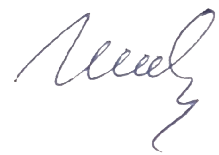 Педагог дополнительного образования образцового детского коллектива ДХС «Преображение» ГБУ ДО ЦВР Центрального района СПбКрупнова Анна Николаевна 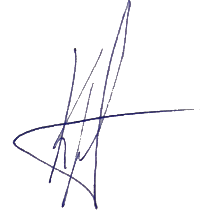 Педагог дополнительного образования образцового детского коллектива музыкального театра-студии «Арт-Максима» ГБУ ДО ЦВР Центрального района СПб Анфилатова Василиса Олеговна 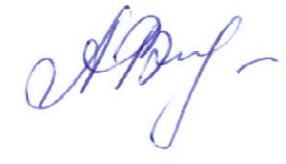 Кандидат культурологии, педагог дополнительного образования образцового детского коллектива фольклорной студии «Жаворонок» ГБУ ДО ЦВР Центрального района СПбПушкарев Валерий Георгиевич 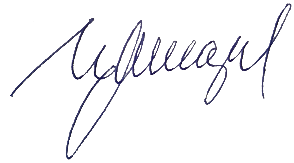 Учитель музыки, педагог дополнительного образования, руководитель вокально-хорового коллектива «Гармония» ГБОУ СОШ №653 с углубленным изучением иностранных языков (хинди и английского) Калининского района Санкт-Петербурга имени Рабиндраната ТагораАндреева Елена Николаевна 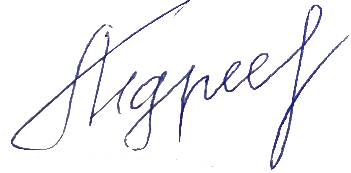 Директор продюсерского центра EVO-studio, педагог эстрадно-джазового вокала, ведущая мастер-классов по авторской вокальной методике «Твой голос», режиссёр и продюсер шоу программ, победитель и лауреат всероссийских и международных конкурсовКанареева Ольга Михайловна 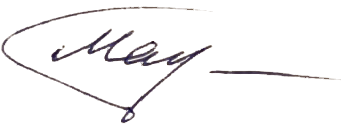 Директор МКУК «Сусанинский культурно-досуговый центр» Гатчинского района Ленинградской области, педагог по эстрадному вокалу, дважды лауреат премии «Звезда культуры»Балашов Иван Сергеевич 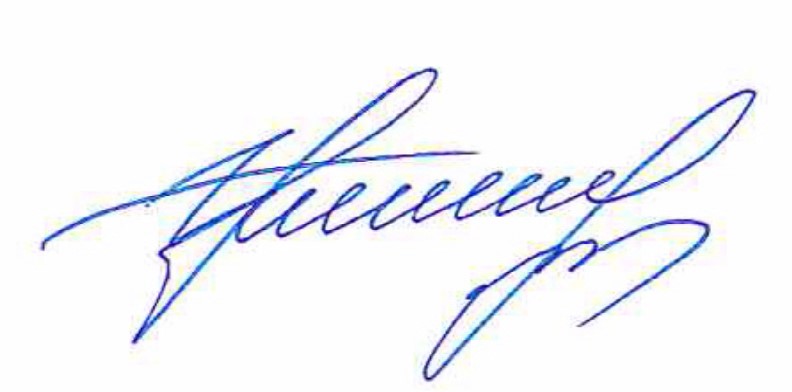 Почетный работник общего образования РФ, руководитель хора мальчиков ДХС «Искра» ГБУ ДО ДДЮТ «На Ленской» Красногвардейского района СПб Воробьева Елена Владимировна 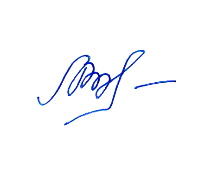 Концертмейстер, педагог ГБПОУ музыкального училища имени М.П. Мусоргского Жердина Арина Михайловна 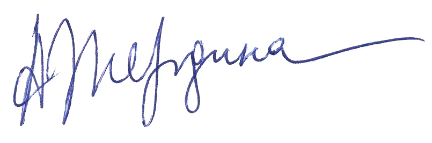 Педагог дополнительного образования ГБОУ лицей №384 Кировского района Санкт-Петербурга Капитон Владимир Олегович 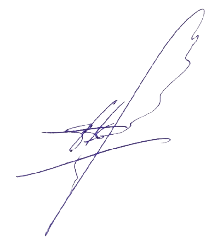 